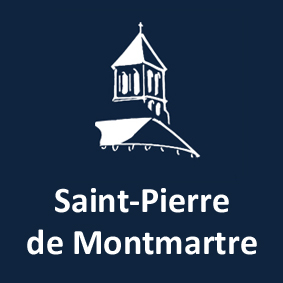 (A remplir, en caractère d’imprimerie, à partir du livret de famille)TSVP  Nous demandons à l’Eglise le Baptême pour notre enfant et nous nous engageons à lui donner une éducation selon l’Evangile.Fait à Paris le …………………………………………………………………………………………………………....(Signature des Parents)-----------------------			---------------------			       le père				       la mèreSoutenez l’EgliseEn demandant le baptême pour votre enfant, vous devenez participants de la mission de l’Eglise spécialement en lien avec la communauté chrétienne de Saint Pierre de Montmartre.Vous pouvez y participer en faisant un don. 120 € est le don moyen annuel que donne un chrétien à l’église paroissiale. Merci de soutenir notre action en faveur de la transmission de la foi catholique. (Chèque à l’ordre de la Paroisse Saint-Pierre).        Oui, je souhaite être informé des activités de la paroisse en étant inscrit au site www.saintpierredemontmartre.netConformément à la loi n°78-17 du 6 janvier 1978, vous avez un droit total d’accès, de modifications, de rectification et de suppression des informations nominatives vous concernant. Pour l’exercer, adressez-vous à la paroisse de Saint-Pierre de Montmartre. Déclaration à la CNIL : dispensée par l’article 22 de la loi du 06 janvier 1978 modifiée le 06/08/2004.Aucune information personnelle n’est cédée à des tiers.Autres enfants éventuellementAutres enfants éventuellementAutres enfants éventuellementPrénomsAgeCatéchisés à